                            Муниципальное бюджетное дошкольноеобразовательное учреждение «Теремок»села Виноградово Сакского района Республики КрымПРИКАЗ20.03.2020				                        			№ 28-ОДс. ВиноградовоОб усилении санитарно-противоэпидемических мероприятий в МБДОУ «Теремок » с. ВиноградовоВо исполнение приказа Министерства образования, науки и молодежи Республики Крым от 16.03.2020 № 493, в целях обеспечения санитарно-эпидемиологического благополучия воспитанников МБДОУ «Теремок» с. Виноградово  ПРИКАЗЫВАЮ:1. Медицинской сестре Головач Виктории Анатольевне .:1.1. Обеспечить в период эпидемического подъема заболеваемости гриппом и ОРВИ обязательное использование масок сотрудниками пищеблока ДОУ.       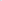 1.2. Принимать меры по обеспечению своевременной изоляции воспитанников и персонала с признаками ОРВИ. 1.3. Переболевших ОРВИ допускать в ДОУ только при наличии справки из лечебно-профилактических учреждений.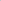 1.4.Проводить обеззараживания воздуха ультрофиолетовыми лампами, рециркулятором во время отсутствия детей.1.5. Установить надлежащий контроль за соблюдением обязательных требований санитарных правил и нормативов к воздушно-тепловым режимам.      1.6. Организовать измерение температуры тела сотрудников на рабочих местах, а также их обязательное отстранение от работы при повышенной температуре тела.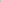 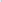 1.7. Проводить среди сотрудников образовательных организаций разъяснительную работу о неукоснительном соблюдении всех санитарно- эпидемиологических требований.2. Воспитателю  Гориславской Любови Алексеевне:2.1. Обеспечить проведение утреннего фильтра детей перед началом занятий для выявления воспитанников с признаками ОРВИ;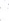 2.2. При выявлении больных детей направлять их к медицинскому работнику ДОУ  Головач В.А..;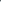 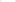 2.3. Проводить беседы с детьми о правилах личной гигиены, размещать в уголках здоровья наглядные материалы для родителей; 2.4. Уведомить родителей (законных представителей) воспитанников о необходимости неукоснительного исполнения требований данного приказа всеми имеющимися средствами связи, включая родительские чаты.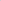 2.5. Ограничить проведение культурно-массовых и спортивных мероприятий в ДОУ.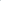 2.6. Проводить оперативный ежедневный мониторинг количества отсутствующих по причине заболевания гриппом и ОРВИ. Ежедневные данные предоставлять в отдел образования администрации Сакского района.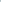 3. Помощнику воспитателя:3.1. Проводить не реже 2-х раз в день влажной уборки с применением разрешенных к использованию в ДОУ дезинфекционных средств (обеспечив их достаточный запас) и проветривания согласно графику. 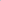 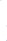 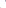 4. Контроль за исполнением данного приказа возлагаю на себяЗаведующий                                                                                               Р.И.ЕремеевичС приказом ознакомлены:Гориславская Л.А.__________________  «______»________________2020 гЗабелина С.М.        __________________ «______» _______________ 2020 гГоловач В.А.          __________________ « ______» _______________2020 г                                                                                                                              